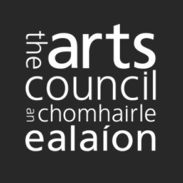 Dámhachtain Sparánachta Ceoil 2016 Treoirlínte d’iarratasóiríSpriocdháta: 5.30pm, Déardaoin, an 21 Eanáir 2016	Dámhachtain Sparánachta Ceoil: seicliosta don iarratasÚsáid na seicliostaí thíos chun a chinntiú go bhfuil d’iarratas comhlánaithe go hiomlán. 	Míreanna atá éigeantach i gcás gach iarratais (seiceáil gach ceann de na míreanna seo)	Míreanna atá éigeantach i gcás iarratais áirithe (seiceáil iad siúd a bhaineann le d’iarratas)	Míreanna eile atá ábhartha do m’iarratas, dar liom (seiceáil iad siúd a bhaineann le d’iarratas)	An dara tuairim (seiceáil an mhír seo)1.	Faisnéis faoin Dámhachtain Sparánachta Ceoil 1.1	An spriocdháta chun iarratais a chur isteachNí mór gach iarratas a dhéanamh trí úsáid a bhaint as Seirbhísí ar Líne na Comhairle Ealaíon.1.2	Cuspóirí agus tosaíochtaí na dámhachtanaIs é cuspóir na Dámhachtana Sparánachta Ceoil tacú le healaíontóirí gairmiúla aonair i réimse an Cheoil chun a gcuid cleachtas ealaíonta a fhorbairt.Díríonn an dámhachtain ar an luach agus ar an tairbhe a bhaineann ealaíontóirí as tréimhse fhadaithe i mbun cleachtaidh. Mar sin, tugann an dámhachtain am agus acmhainní do na healaíontóirí chun smaoineamh, taighde agus machnamh a dhéanamh agus chun dul i ngleic lena gcleachtas ealaíonta.D’fhéadfadh an méid seo a leanas a bheith i gceist le tograí féideartha:Tograí a chuireann ar chumas cumadóirí nó taibheoirí atá ag obair in aon seánra ceoil am a cheannach chun a chleachtas ealaíonta a fhorbairtTograí a éascaíonn forbairt nó cur i gcrích saothar ealaíne ar leith Tograí a chuireann ar chumas ealaíontóirí am a chaitheamh ar staidéar dírithe ar repertoire nó réimse teicníochta ar leith.Tosaíochtaí straitéiseachaTá an Chomhairle Ealaíon tar éis an méid seo a leanas a aithint mar thosaíocht straitéiseach le haghaidh tacaíochta tríd an dámhachtain seo:Ealaíontóirí gairmiúla chun Ceol Nua Éireannach nó leaganacha de cheol stairiúil tábhachtach na hÉireann nach bhfuil ar fáil go ginearálta go fóill a chruthú nó a thaibhiúEalaíontóirí gairmiúla atá ag forbairt cleachtas speisialtóra do thaibhiú bunaithe ar thréimhse stairiúil mar stiúrthóirí nó ionstraimitheForbairt ghairmiúil cumadóirí agus stiúrthóirí Éireannacha atá ag teacht chun cinn agus a bhfuil a gcumas léirithe acu.Cuireann straitéis 10 mbliana na Comhairle Ealaíon (2016-2025), Saothar Ealaíne Iontach a Tháirgeadh: Forbairt na nEalaíon in Éirinn a Threorú bonn eolais faoi na dámhachtainí uile. Feic http://www.artscouncil.ie/ga/straiteis-na-comhairle-ealaion/.1.3 Cé atá i dteideal iarratas a dhéanamh?	Tá an dámhachtain oscailte d’ealaíontóirí atá ag obair sna seánraí go léir agus ag gach céim dá ngairmréim. Le bheith i dteideal iarratas a dhéanamh, ní mór d’iarratasóirí na riachtanais seo a leanas a shásamh:A bheith ina n-ealaíontóirí gairmiúla i mbun cleachtaidh – cé nach gá go dtuilleann siad ioncam go leanúnach nó go heisiach óna gcleachtas ealaíon, ní mór do na hiarratasóirí iad féin a aithint agus a bheith aitheanta ag a bpiaraí mar ealaíontóirí gairmiúla atá i mbun cleachtaidhCuntas teiste follasach a bheith acu ina seánra cleachtais cheoilA bheith ina gcónaitheoirí de chuid Phoblacht na hÉireann. Bíonn cásanna eisceachtúla ann nuair a ghlacann an Chomhairle Ealaíon le hiarratais incháilithe ó dhaoine nach cónaitheoirí de chuid Phoblacht na hÉireann iad. Sula n-admhódh an Chomhairle Ealaíon go bhfuil iarratas den sórt sin incháilithe, áfach, bheadh ar an gComhairle a bheith sásta go gcuirfeadh torthaí togra den sórt sin leis na healaíona i bPoblacht na hÉireann. Tá an Chomhairle Ealaíon tiomanta don chothromas agus don chuimsiú agus fáiltíonn siad roimh iarratais ó dhaoine ó phobail ina bhfuil cultúir éagsúla agus ó dhaoine faoi mhíchumas.Cé hé an t-iarratasóir?Is é an t-iarratasóir an duine a gheobhaidh aon deontas a thairgfear agus a bheidh freagrach as glacadh le téarmaí agus le coinníollacha an deontais sin. Ní íocfar aon deontas a thairgfear ach isteach i gcuntas bainc atá á shealbhú in ainm an iarratasóra. Ní mór go mbeadh na cáipéisí go léir a chuirfear ar fáil in ainm an iarratasóra. Mar shampla, má dhéanann tú iarratas chuig an gComhairle Ealaíon ar mhaoiniú faoin ainm Máire de Barra, ní mór go mbeadh gach cáipéis, lena n-áirítear sonraí bainc agus sonraí cánach, san ainm sin. Ní ghlacfar le leaganacha éagsúla amhail Mary Barry nó Máire Barry.1.4	Cé nach bhfuil i dteideal iarratas a dhéanamh?Áirítear na daoine seo a leanas leo siúd nach bhfuil i dteideal iarratas a dhéanamh:Daoine atá i mbun oideachas fochéime lánaimseartha faoi láthair nó atá ag lorg tacaíochta le haghaidh saothair atá ina chuid de staidéir acadúla.Daoine aonair atá fostaithe go lánaimseartha (e.g. mar thaibhealaíontóirí), seachas nuair is léir agus infhíoraithe go n-áirítear leis an togra saoire shabóideach nó saoire gan phá a ghlacadh ón bhfostaíocht d’fhonn tabhairt faoin tograComhaltaí Aosdána a fhaigheann cnuas. Ní féidir iarratas a dhéanamh ach ar Dhámhachtain Sparánachta Chomhairle Ealaíon amháin i mbliain féilire amháin ar bith.1.5	Cad ar ar féidir leat iarratas a dhéanamh?Tá an sparánacht ar fáil ar feadh suas le bliain amháin; ní bhronnfar dámhachtainí ilbhliantúla.Tá an dámhachtain dírithe ar ‘cheannach ama’ d’ealaíontóirí chun cuidiú go sonrach lena gcleachtas ealaíonta a fhorbairt. Ceadaítear méid teoranta costas eile ar costais bhunúsacha iad chun tacú le forbairt chleachtas an ealaíontóra. Sa chomhthéacs sin, is féidir le hiarratasóirí cur isteach ar chostais mhaireachtála. Féadfaidh siad cur isteach ar mhaoiniú le haghaidh ábhar, acmhainní, saineolas tríú páirtí nó seirbhísí ar cíos sa chás inar féidir a léiriú go bhfuil costais den chineál seo bunúsach nó riachtanach i bhforbairt a gcleachtais. Is féidir leo cur isteach ar ábhair atá riachtanach chun a gcleachtas ealaíne a fhorbairt chomh fada is a bhfuil sé soiléir go mbaineann an t-iarratas leis an togra chun ‘am a cheannach’.Chomh maith leis an teorainn a luaitear thuas, déanfaidh an Chomhairle Ealaíon breithniú ar chostais a bhaineann go sainiúil le healaíontóirí faoi mhíchumas a bheith ag saothrú ealaíne. Más mian leat cur isteach ar mhaoiniú breise ar an mbonn sin, ba chóir duit faisnéis ina sonraítear na costais bhreise sin a chur ar fáil le d’iarratas. Cén seans atá agat tacaíocht a fháil?Is dámhachtain fhíor-iomaíoch í seo. Faightear i bhfad níos mó iarratas ná mar is féidir leis an gComhairle Ealaíon tacaíocht a thabhairt dóibh. Le blianta beaga anuas, fuair iarratasóir amháin as ceathrar ar an meán tacaíocht tríd an dámhachtain seo. Cá mhéad maoinithe ar féidir leat iarratas a dhéanamh air?Caithfidh an t-iarratas ar mhaoiniú a chuireann tú chuig an gComhairle Ealaíon a bheith bainteach leis an gcaiteachas a thabhóidh tú le linn do théarma sparánachta. Iarrtar ort do chaiteachas a shonrú i gcuid 3.1 den fhoirm iarratais. Féadfaidh ranníocaíocht i leith costais mhaireachtála, ábhar, taighde agus araile a bheith i gceist leis seo. Iarrtar ort freisin aon ioncam a shíleann tú a gheofar de bharr do thogra a chur in iúl san fhoirm iarratais. Tá ioncam ar bith a bhaineann go sonrach leis na gníomhaíochtaí a mhínítear i do thogra (seachas an maoiniú ón gComhairle Ealaíon atá á iarraidh agat) san áireamh sa chineál ioncaim seo. Ná cuir aon ioncam nach mbaineann leis na gníomhaíochtaí seo san áireamh. Mura mbíonn aon ioncam gaolmhar agat, fág cuid 3.2 den fhoirm iarratais bán. Is ionann an t-uasmhéid is féidir leat a iarraidh agus an difríocht idir an caiteachas agus an t-ioncam a shonróidh tú, agus ní féidir an t-uasmhéid atá luaite in aghaidh na bliana a shárú (ach amháin sa chás ina mbaineann sé le daoine faoi mhíchumas).Iarrtar ort an caiteachas, an t-ioncam agus an méid atá á iarraidh agat a shonrú ag dhá chéim le linn d’iarratais:Ar líne, nuair a chuirfidh tú tús leis an iarratas (na figiúirí iomlána amháin)I gcuid 3 den fhoirm iarratais (figiúirí miondealaithe agus figiúirí iomlána).Cinntigh go bhfuil na figiúirí iomlána mar an gcéanna sa dá chás, agus cinntigh gurb ionann an méid atá á iarraidh agus CAITEACHAS IOMLÁN lúide IONCAM IOMLÁN.1.6	Cad nach féidir leat iarratas a dhéanamh air?Ní féidir leat cur isteach ar níos mó ná dámhachtain sparánachta amháin (in aon fhoirm ealaíne nó in aon chleachtas ealaíon) in aon bhabhta maoinithe amháin. I measc na dtograí, na ngníomhaíochtaí agus na gcostas nach féidir leat cur isteach orthu, tá siad seo a leanas:Tograí, gníomhaíochtaí nó costais nach n-oireann do chuspóir na dámhachtana – má bhíonn tú in amhras maidir leis an dámhachtain/scéim ar chóir iarratas a dhéanamh uirthi, léigh na treoirlínte ar shuíomh gréasáin na Comhairle Ealaíon. Mura bhfuil sé soiléir fós, faigh comhairle ó fhoireann na Comhairle Ealaíon (sonraí teagmhála ar an suíomh gréasáin)Tograí a d’oirfeadh níos fearr do dhámhachtain eile arna maoiniú ag an gComhairle Ealaíon nó arna feidhmiú ag eagraíochtaí eile ar son na Comhairle EalaíonTograí i ndáil le tréimhsí ama a thosaigh cheana féin nó a chríochnaigh sula ndéanfar cinneadh faoi d’iarratas Tabhair faoi deara: ós rud é go bhféadfadh go mbeadh suas le deich seachtaine ann ón dáta deiridh le haghaidh na dámhachtana seo go dtí go ndéantar cinneadh maidir le d’iarratas, níor chóir tús a chur le gníomhaíochtaí go dtí go mbeidh an tréimhse sin thartTograí atá go hiomlán nó go páirteach dírithe chun críocha carthanachta, rannpháirtíocht i gcomórtas, nó cuspóirí déanta brabúis.Tograí a ndearna an Chomhairle Ealaíon measúnú orthu cheana féin. Déanfar eisceacht má mhol an Chomhairle duit go sainiúil d’iarratas a atreorú chuig an dámhachtain seo. Cuimhnigh, áfach, nach ionann a leithéid de chomhairle agus léiriú go n-éireoidh leis an iarratas.Uirlisí ceoil agus trealamh teicniúil a cheannach – seachas má tá sé níos saoire trealamh teicniúil riachtanach a bhaineann go sonrach leis an tionscadal a cheannach ná an trealamh sin a fháil ar cíosGníomhaíochtaí acadúla nach bhfuil mar chuid d’fhorbairt cleachtais ghairmiúil ealaíonta. 1.7	Cén t-ábhar tacaíochta nach mór duit a chur isteach le d’iarratas?Le bheith incháilithe i gcomhair Dámhachtain Sparánachta Ceoil, caithfidh tú an t-ábhar tacaíochta seo a leanas a chur isteach ar líne:Foirm iarratais chomhlánaithe i gcomhair Dámhachtain Sparánachta CeoilCV mionsonraithe cothrom le dáta (trí leathanach ar a mhéad) ina bhfuil cur síos soiléir ar do réimse cleachtais agus ar do chuntas teisteTaifeadtaí d’ardchaighdeán de shaothair cheoil nó de thaibhithe a léiríonn do chleachtas ealaíne agus do chuntas teiste go dtí seoI gcás cumadóirí a chumann scóir go rialta mar chuid dá gcleachtas, uasmhéid de thrí scór nó sleachta suntasacha ó scór de shaothar ceoil a cuireadh i gcrích nó a foilsíodh roimhe seo. Tabhair faoi deara: is gá iad seo a uaslódáil mar chomhaid PDF (feic thíos) I gcás go mbraitheann do thogra ar shaineolas daoine eile nó eagraíochtaí eile, ba chóir duit sonraí faoina saineolas, faoina gcreidiúnú agus faoina gcuntas teiste a chur isteach I gcás go mbíonn comhoibriú le healaíontóirí eile i gceist le do thogra, ba chóir duit sonraí fúthu a chur san áireamh, lena n-áirítear:CVanna nó sonraí beathaisnéiseCáipéisíocht maidir leis an gcineál comhoibrithe atá i gceist, lena n-áirítear sonraí faoi chomhaontú an chomhoibrithe Téacschomhad atá lipéadaithe go soiléir ina liostaítear gach ábhar tacaíochta a uaslódáladh. Ba chóir go dtabharfadh sé seo aon fhaisnéis ábhartha chomhthéacsúil nó mhínitheach ar gach píosa den ábhar tacaíochta (e.g. dáta, taibheoirí, stiúideo/taifeadadh beo, sonraí maidir le taifeadtaí fuaime a cuireadh isteach).Má tá obair le leanaí nó le daoine óga faoi ocht mbliana déag d’aois, nó saothar a chur i láthair an aoisghrúpa seo, i gceist le do thogra, ní mór duit cóip den cháipéis Beartas um Chosaint agus Leas Leanaí de do chuid a chur isteach le d’iarratas. Ní mór duit a chinntiú gur forbraíodh do bheartas agus nósanna imeachta i gcomhar le Tús Áite do Leanaí: Treoir Náisiúnta um Chosaint agus Leas Leanaí agus go dtagann siad leis na prionsabail atá ansin. Tá tuilleadh eolais ar www.tusla.ie.Má tá obair le hainmhithe i gceist le do thogra, ní mór duit cóip den cháipéis Beartas agus Nósanna Imeachta um Chosaint Ainmhithe de do chuid a chur ar fáil.Mura gcuireann tú cuid den ábhar tacaíochta riachtanach nó an t-ábhar tacaíochta riachtanach ar fad isteach, ní dhéanfaidh an Chomhairle Ealaíon measúnú ar d’iarratas, agus measfar é a bheith neamh-incháilithe.Má bhíonn faisnéis uait faoi na formáidí is féidir leat a úsáid faoi choinne an ábhair tacaíochta is mian leat a uaslódáil mar chuid de d’iarratas, feic rannán 2.3 Ullmhaigh aon ábhar tacaíochta atá riachtanach don iarratas ar leathanach 7.Ábhar tacaíochta roghnachSa mhullach ar an ábhar tacaíochta riachtanach a luaitear thuas, féadfaidh tú aon ábhar eile a chur isteach a mheasann tú atá ábhartha faoi choinne d’iarratais.An fhormáid le haghaidh ábhar tacaíochtaNí mór gach ábhar tacaíochta don Dámhachtain Sparánachta Ceoil a chur isteach ar líne. Ní ghlacfar le hábhar tacaíochta i bhfoirm cruachóipe. 2. 	D’iarratas a dhéanamh2.1	Cláraigh le Seirbhísí ar Líne na Comhairle EalaíonNí mór gach iarratas a dhéanamh trí Sheirbhísí ar Líne na Comhairle Ealaíon; ní ghlacfar le hiarratais a dhéanfar ar bhealach ar bith eile (tríd an bpost, ar fhacs nó ar an ríomhphost).Ní mór duit cuntas Seirbhísí ar Líne a bheith agat chun iarratas a dhéanamh. Mura bhfuil cuntas Seirbhísí ar Líne agat cheana féin, cláraigh tríd an bhfoirm cláraithe a chomhlánú anseo: https://https://onlineservices.artscouncil.ie/register.aspx?&lang=gd-ge.Laistigh de chúig lá oibre, seolfar ARN (uimhir thagartha ealaíontóra) uathúil agus pasfhocal chugat (i ríomhphost), agus beidh tú in ann úsáid a bhaint astu chun logáil isteach ar na Seirbhísí ar Líne. Riachtanais maidir leis na Seirbhísí ar Líne a úsáidNí mór do do ríomhaire agus don bhrabhsálaí Idirlín na riachtanais seo a leanas a chomhlíonadh ionas go n-oibreoidh na seirbhísí ar líne duit:Tabhair faoi deara:Ní mór duit Microsoft Word nó OpenOffice Writer a bheith agat ar do ríomhaire freisin chun an fhoirm iarratais a chomhlánú. Bogearraí saor in aisce é OpenOffice Writer is féidir a íoslódáil óhttp://openoffice.org. Ní mór duit OpenOffice Writer leagan 4.0.1 nó níos luaithe a úsáid.Mura féidir leat aon cheann de na riachtanais sin a chomhlíonadh nó mura dtuigeann tú iad, téigh i dteagmháil linn le comhairle a fháil chomh luath agus is féidir leat roimh an spriocdháta. Fág do dhóthain ama agat féin chun an t-iarratas a chomhlánúBa chóir duit eolas a chur ar shuíomh gréasáin na Seirbhísí ar Líne tamall maith roimh an spriocdháta agus roimh duit iarratas a ullmhú. Is dócha go mbeidh an-chuid cuairteoirí ar an suíomh tráthnóna an spriocdháta. Ba chóir duit d’iarratas a ullmhú agus a chur isteach tamall maith roimh an spriocdháta. D’fhéadfadh an t-am uaslódála a bheith i bhfad níos faide ná an t-am íoslódála. D’fhéadfadh sé go dtógfadh sé níos faide ná mar a cheapfá d’ábhar tacaíochta a uaslódáil. Tacaíocht theicniúilMá bhíonn tacaíocht theicniúil uait agus iarratas ar líne á dhéanamh agat, is féidir leat dul i dteagmháil leis an gComhairle Ealaíon ach ríomhphost a sheoladh chuig onlineservices@artscouncil.ie nó trí ghlaoch a chur ar 01 6180200. Molaimid duit aon deacrachtaí teicniúla a thuairisciú dúinn tamall maith roimh an spriocdháta. Tabhair uimhir ghutháin agus déan cinnte go bhfuil tú ar fáil chun glaoch uainn a fhreagairt. Déileálaimid le fiosruithe ar bhonn tús freastail ar an gceann is túisce. Cuimhnigh go ndéantar anrud glaonna ag druidim leis an spriocdháta agus go mb’fhéidir nach réiteofar glaonna i dtaobh tacaíocht theicniúil a gheofar tar éis 2.30pm ar an dáta deiridh roimh an spriocdháta.2.2	Líon isteach an fhoirm iarratais Mura bhfuil sé seo déanta agat cheana féin, íoslódáil an fhoirm iarratais don dámhachtain ar mian leat iarratas a dhéanamh uirthi. Is cáipéis atá comhoiriúnach le Microsoft Word/OpenOffice Writer í an fhoirm iarratais, a chomhlánóidh tú as líne (ar do ríomhaire féin). Tugtar treoir ar an bhfoirm iarratais maidir le conas gach cuid den fhoirm a líonadh isteach. Do chás a chur i láthairChun an cás is fearr a chur i láthair maidir le cén fáth ar chóir duit maoiniú a fháil, ba chóir duit breithniú an-chúramach a dhéanamh ar cad a chuirfidh tú san áireamh sna codanna seo a leanas den fhoirm: 2.3	Ullmhaigh aon ábhar tacaíochta atá riachtanach don iarratasNí mór duit ábhar tacaíochta a chur isteach le d’iarratas. De ghnáth, áirítear leis sin samplaí de shaothar reatha de do chuid – mar shampla téacs, físeán, íomhánna, nó taifeadtaí fuaime.Ní mór an t-ábhar tacaíochta ar fad a chur isteach ar líne. Ní mór duit, más gá, ábhar a scanadh nó a shábháil i bhformáid leictreonach. Na formáidí comhaid a nglactar leoLiostaítear sa tábla seo a leanas na formáidí comhaid atá inghlactha mar chuid d’iarratas. Ar mhaithe le háisiúlacht, bailigh le chéile na comhaid go léir a theastóidh uait in áit inrochtana ar do ríomhaire.Naisc YouTube a chur isteachFéadfaidh tú naisc a chur ar fáil chuig ábhar atá á óstáil ar YouTube (www.youtube.com) seachas an t-ábhar a uaslódáil go díreach. Chun é sin a dhéanamh, cóipeáil an URL (seoladh iomlán na háite ina bhfuil d’ábhar á óstáil ar YouTube) isteach i gcáipéis Microsoft Word nó OpenOffice Writer agus uaslódáil í mar cháipéis tacaíochta ina bhfuil nasc gréasáin. Tabhair faoi deara: ní mór go mbeadh aon naisc a chuireann tú ar fáil chuig ábhar tacaíochta a óstáiltear go seachtrach ar YouTube. Ní fhéachfar ar naisc le suíomhanna eile óstála (fuaime, físe ná eile). Measfar d’iarratas a bheith neamh-incháilithe má bhíonn an t-ábhar tacaíochta seo riachtanach agus nach gcuirtear aon ábhar eile den chineál seo ar fáil i bhformáidí faofa. Seiceáil go n-oibríonn an nasc ó laistigh den cháipéis a uaslódálfaidh tú – is é sin le rá, go nascann sé i gceart le d’ábhar ar YouTube. Mura n-oibríonn na naisc, d’fhéadfadh d’iarratas a bheith neamh-incháilithe chomh maith. Mura mian leat go mbeadh ábhar a uaslódálann tú chuig YouTube chun críocha d’iarratais le feiceáil go poiblí, féadfaidh tú d’fhíseán a ainmniú mar cheann ‘neamhliostaithe’ sna socruithe. Comhaid a ainmniú go cuíMaidir le gach comhad a bhfuil sé ar intinn agat é a uaslódáil, tabhair comhadainm air a léiríonn go soiléir cad atá ann nó cad a léirítear leis. Mar shampla ba chóir go mbeadh sé soiléir ó ainm an chomhaid cibé an CV, téacs samplach nó léirmheas ar shaothar roimhe seo atá sa cháipéis. Cuir cáipéisí tacaíochta isteach i gcomhaid ar leith atá ainmnithe go cuí.Is é 40 MB an t-uasmhéid iomlán maidir leis an ábhar tacaíochta ar fad a uaslódáiltear le hiarratas amháin. 2.4	D’iarratas a dhéanamh ar líneChun d’iarratas a chur isteach ar líne, ní mór duit dul trí cheithre phríomhchéim. Cliceáil ar Sábháil dréacht ag deireadh gach céime. Is féidir leat teacht ar ais chuig d’iarratas agus é a athbhreithniú tráth ar bith sula gcuirfidh tú isteach ar deireadh é. 1 Roghnaigh clár maoinithe agus íoslódáil an fhoirm iarrataisChun tús a chur le hiarratas nua, cliceáil ar an gcnaipe Déan iarratas ar do leathanach baile, agus lean na leideanna chun an clár cuí maoinithe a roghnú agus chun uimhir uathúil thagartha a thabhairt do d’iarratas, trína n-aithneofar é. Ag an gcéim seo, is féidir leat an fhoirm iarratais a íoslódáil freisin (mura bhfuil sé sin déanta agat cheana féin).2. Iarr méid an mhaoinithe Ag an gcéim seo, sonróidh tú an caiteachas agus an t-ioncam a bhaineann le do thogra, agus méid an mhaoinithe atá á iarraidh agat. Ba chóir gurb ionann an méid a iarrtar agus CAITEACHAS IOMLÁN lúide IONCAM IOMLÁN. Ba chóir go mbeadh na figiúirí deiridh a iontrálann tú anseo díreach cosúil leo siúd a iontrálann tú i gcuid 3 den fhoirm iarratais.3. Uaslódáil an fhoirm iarratais agus an t-ábhar tacaíochta Lean na leideanna chun d’fhoirm iarratais atá comhlánaithe agus sábháilte a uaslódáil, mar aon le do CV agus aon ábhar tacaíochta riachtanach eile. Ní gá duit gach rud a uaslódáil ag an am céanna. Is féidir leat d’iarratas a shábháil mar dhréacht, agus teacht ar ais chuige níos déanaí.4. Seol an t-iarratas Nuair a bheidh tú sásta go bhfuil gach rud atá de dhíth chun tacú le d’iarratas uaslódáilte agat, cliceáil Cuir isteach.Ní féidir an t-iarratas a athrú tar éis é a chur isteach. Ná cuir an t-iarratas isteach go dtí go mbeidh tú iomlán sásta leis.3. 	Próiseáil agus measúnú na n-iarratas3.1	ForbhreathnúDéanann an Chomhairle Ealaíon gach iarratas a mheas, tugann sí breith orthu agus cuireann sí a breith in iúl do na hiarratasóirí de réir na nósanna imeachta atá leagtha síos. Is é an aidhm atá ann a chinntiú go bhfuil córas cothrom trédhearcach ann maidir le dámhachtainí a bhronnadh. 3.2	An próiseas measúnaitheDéanann an Chomhairle Ealaíon gach iarratas a fhaightear a phróiseáil mar seo a leanas:Achar amaDéanann an Chomhairle Ealaíon dianiarracht iarratais a mheasúnú chomh luath agus is féidir ach mar gheall ar líon na n-iarratas agus ar an bpróiseas dianmheasúnaithe, tógfaidh sé suas le deich seachtaine ón spriocdháta go dtí go ndéanfar an cinneadh.3.3	Critéir chun iarratais a mheasúnúDéantar iarratais a mheasúnú i gcomhthéacs iomaíoch agus cuirtear na hacmhainní atá ar fáil san áireamh. Déantar measúnú ar gach iarratas i gcoinne na gcritéar seo a leanas: a) fiúntas ealaíne, b) an chaoi a gcomhlíonann siad cuspóirí agus tosaíochtaí na scéime nó na dámhachtana, agus c) indéantacht. Cuirtear síos ar gach ceann de na critéir sin thíos.Cé go bhféadfadh iarratasóirí foirmeacha ealaíne/cleachtais ealaíon eile a roghnú mar chinn a bhaineann lena n-iarratas, déanfaidh an fhoireann atá freagrach as an bpríomhfhoirm ealaíne roghnaithe measúnú ar an iarratas agus d’fhéadfadh siadsan, i gcásanna áirithe, measúnú tánaisteach a iarraidh ó fhoireann eile.  Fiúntas ealaíne I gcás an mheasúnaithe ar an bhfiúntas ealaíne, dírítear ar chleachtas an ealaíontóra roimhe sin agus ar nádúr na gníomhaíochta atá beartaithe. Áirítear anseo:Cleachtas an ealaíontóra arna léiriú leis na hábhair tacaíochta a cuireadh isteachCuntas teiste an ealaíontóra arna léiriú leis an CV agus leis an ábhar tacaíochta eile a cuireadh isteachCumas an ealaíontóra arna léiriú leis an bhfoirm iarratais agus leis na hábhair eile a cuireadh isteachAn ghníomhaíocht ealaíon atá beartaithe de réir mar atá léirithe san fhoirm iarrataisComhthéacs na foirme ealaíne nó an chleachtais ealaíon lena mbaineann an ghníomhaíocht atá beartaitheAn uaillmhian, an úrnuacht agus an inniúlacht atá léirithe ag an ealaíontóir.Cuspóirí agus tosaíochtaí na dámhachtana a chomhlíonadh Déantar iarratais a mheasúnú de réir a fheabhas a éiríonn leo cuspóirí agus tosaíochtaí na dámhachtana a chomhlíonadh – feic rannán 1.2 Cuspóirí agus tosaíochtaí na dámhachtana ar leathanach 2. Mar shampla, d’fhéadfaí go n-áireofaí le measúnú den sórt sin breathnú ar an tairbhe a bhainfeadh cleachtas an ealaíontóra as an ngníomhaíocht atá beartaithe agus ar an bhforbairt a dhéanfaí ar an gcleachtas sin, nó ar an méid a bpléitear leis na tosaíochtaí ar leith a aithníodh. IndéantachtBreathnaítear i measúnú indéantachta ar an gcumas a léiríonn an t-iarratasóir chun an ghníomhaíocht atá beartaithe a sheachadadh. D’fhéadfaí breathnú ar na nithe seo a leanas, i measc nithe eile:An clár ama nó an sceideal atá beartaitheInfhaighteacht na dtacaíochtaí nó na bpáirtithe eile a aithnítear san iarratas. 3.4	Painéil phiaraíIs é cuspóir chruinnithe an phainéil piaraí ná éagsúlacht tuairimí saineolacha a cheadú chun faisnéis a chur ar fáil don phróiseas cinnteoireachta. De ghnáth cuimsíonn painéil phiaraí triúr moltóirí seachtracha ar a laghad a bhfuil saineolas ábhartha acu ar an bhfoirm ealaíne agus/nó ar an gcleachtas ealaíon. Bíonn ball de chuid na Comhairle Ealaíon i gceannas ar gach cruinniú de ghnáth agus gníomhaíonn an ball sin mar chathaoirleach gan ceart vótála. Déanann comhairleoirí agus foireann na Comhairle Ealaíon freastal de réir mar is gá, agus bíonn na daoine a raibh baint acu le measúnú tosaigh na n-iarratas ar fáil chun faisnéis a sholáthar, de réir mar is gá. Faigheann na comhaltaí painéal achoimre ar gach iarratas ar an ngearrliosta roimh an gcruinniú. Tá rochtain iomlán acu ar an ábhar ar fad arna chur isteach ar lá an chruinnithe, tráth a ndéanann siad na hiarratais ar an ngearrliosta a athbhreithniú, a phlé agus a scóráil. Ina dhiaidh sin, déantar iarratais a rangú de réir scóir. Mar thoradh ar an gcomhthéacs iomaíoch agus ar an mbuiséad ar fáil, is dóigh nach mbeidh an Chomhairle Ealaíon in ann a mhaoiniú ach líon beag de na hiarratais a gheofar.Próiseas ScórálaIarrtar ar an bpainéal na hiarratais a scóráil de réir an chórais seo a leanas:A – Caithfear a Mhaoiniú (10 bpointe): dar leis an gcomhalta painéil gur comhlíonadh na critéir go léir san iarratas le haghaidh na dámhachtana agus go bhfuil maoiniú tuillte aige ar an mbonn sin, an tsuim a iarradh más féidir.B – Ba Chóir a Mhaoiniú (8 bpointe): dar leis an gcomhalta painéil gur comhlíonadh na critéir san iarratas an oiread sin go bhfuil maoiniú tuillte aige má tá acmhainní ar fáil.C – D’fhéadfaí a Mhaoiniú (5 phointe): dar leis an gcomhalta painéil gur comhlíonadh na critéir san iarratas, ach ní an oiread sin leis na hiarratais eile ó thaobh iomaíochta de.B – Ní Tosaíocht É (2 phointe): dar leis an gcomhalta painéil nár comhlíonadh na critéir san iarratas an oiread sin go bhfuil maoiniú tuillte aige.Dearbhú leasaD’fhonn cothroime agus cothromas sa chinnteoireacht a chinntiú, ní mór do chomhaltaí painéil leas a dhearbhú má tá dlúthcheangal pearsanta nó gairmiúil acu le hiarratasóir nó má tá baint acu ar shlí ar bith leis an iarratas. Féadann ‘leas’ a bheith ina ‘leas airgid’ nó ina ‘leas neamhairgid’ (e.g. gaol muintire, comhpháirtíochtaí pearsanta, nó comhpháirtíochtaí gnó idir fhoirmiúil agus neamhfhoirmiúil, etc.)Ní mór an leas a dhearbhú a luaithe agus is eol don chomhalta painéil é. D’fhéadfadh sé sin tarlú nuair a iarrtar air/uirthi suí ar an bpainéal (más eol an ‘leas’ ag an bpointe sin) nó tar éis liosta na n-iarrthóirí a fháil. I gcás go ndearbhaítear leas, ní bhfaighidh an comhalta painéil sin páipéir a bhaineann leis an iarratas sin agus beidh air nó uirthi an seomra a fhágáil nuair a bhíonn an t-iarratas ar leith á athbhreithniú. Nuair a thagann an cás sin aníos, vótálfaidh an Cathaoirleach in ionad an chomhalta painéil. I roinnt cásanna b’fhéidir nach dtuigfeadh comhalta painéil go bhfuil coinbhleacht leasa ann go dtí go bhfaigheann sé/sí na páipéir phainéil chun iad a athbhreithniú. I gcásanna den sórt sin ní mór don chomhalta painéil ball foirne den Chomhairle Ealaíon nó Cathaoirleach an phainéil a chur ar an eolas chomh luath agus a thuigeann siad go bhféadfadh coinbhleacht leasa a bheith i gceist.  Sa chás go gcuireann beirt ón bpainéal in iúl go bhfuil coinbhleacht leasa acu i leith an aon iarratais amháin, beidh an cathaoirleach páirteach mar chuid den phróiseas cinnteoireachta i gcás an iarratais shonraigh sin. Má tá coinbhleacht leasa ag Cathaoirleach ainmnithe an phainéil, ní mór dó/di é sin a dhearbhú a luaithe agus is eol dó/di go bhfuil a leithéid ann agus an fógra sin a thabhairt i scríbhinn roimh an gcruinniú. Sa chás sin, beidh an Ceann Foirne mar chathaoirleach ar an bplé a dhéanfar maidir leis an iarratas a bhfuil coinbhleacht leasa i gceist leis.3.5	Toradh na n-iarratasCuirtear gach iarratasóir ar an eolas i scríbhinn maidir le toradh a n-iarratas.Má éiríonn le d’iarratas, cuirfear litir thairisceana chugat ina sonrófar méid an mhaoinithe a bhronnfar ort agus téarmaí agus coinníollacha na dámhachtana. Inseofar duit freisin conas do dhámhachtain a tharraingt anuas. Faigheann an Chomhairle Ealaíon líon mór iarratas, agus bíonn an t-éileamh ar mhaoiniú i gcónaí níos mó ná na hacmhainní a bhíonn ar fáil. Mura n-éireoidh le d’iarratas, is féidir leat aiseolas a iarraidh ar fhoireann na Comhairle Ealaíon. Níl aon ghealltanas ann go mbronnfar dámhachtain mar gheall ar incháilitheacht agus ar chomhlíonadh nósanna imeachta iarratais amháin. Níl iarratasóirí nach n-éireoidh leo incháilithe chun iarratas a dhéanamh ar dhámhachtain eile de chuid na Comhairle Ealaíon le tabhairt faoin ngníomhaíocht chéanna. Más dóigh leis an gComhairle Ealaíon go mbeadh an ghníomhaíocht atá beartaithe níos feiliúnaí do chlár dámhachtana eile is féidir eisceacht a dhéanamh. I gcás dá leithéid, cuirfear é sin in iúl duit i scríbhinn.Achomhairc Is féidir le hiarratasóirí cinneadh maoinithe a achomharc má mheasann siad gur sáraíodh nósanna imeachta foilsithe na Comhairle Ealaíon, nó gur cuireadh i bhfeidhm go héagórach iad nó nár cloíodh leo. Má mheasann tú nár cloíodh le nósanna imeachta na Comhairle Ealaíon, breathnaigh ar an bpróiseas achomharc ar http://www.artscouncil.ie/ga/Maoiniu/Achomhairc/, nó téigh i dteagmháil leis an gComhairle Ealaíon le haghaidh cóip den bhileog faisnéise faoin bpróiseas achomharc.Tá gach cuid den fhoirm iarratais a bhaineann le m’iarratas comhlánaithe agam.D’ullmhaigh mé CV cothrom le dáta lena chur san áireamh le m’iarratas agus tá sé réidh agam lena uaslódáil.Tá gach ábhar tacaíochta atá riachtanach ullmhaithe agam (mar a shonraítear i gcuid 1.7 thíos) agus tá siad sin réidh le huaslódáil agam. Tá obair le leanaí nó le daoine óga faoi ocht mbliana déag d’aois, nó saothar a chur i láthair an aoisghrúpa seo, i gceist le mo thogra, agus tá cóip den cháipéis Beartas um Chosaint agus Leas Leanaí de mo chuidse nó de chuid m’eagraíochta curtha isteach agam leis an iarratas seo. Agus an beartas seo á chur isteach againn, deimhním gur forbraíodh é i gcomhar le Tús Áite do Leanaí: Treoir Náisiúnta um Chosaint agus Leas Leanaí agus go dtagann sé leis na prionsabail atá ansin. Tabhair cuairt ar www.tusla.ie.Tá obair le hainmhithe i gceist mar chuid de mo thogra, agus tá cóip den cháipéis Beartais agus Nósanna Imeachta um Chosaint agus Leas Ainmhithe de mo chuidse nó de chuid m’eagraíochta curtha isteach agam.Braitheann mo thogra ar shaineolas daoine nó eagraíochtaí ainmnithe eile, agus tá cáipéis ina sonraítear na daoine sin agus a gcuid saineolais réidh le huaslódáil agam. Áirítear le mo thogra ábhar eile atá ábhartha do m’iarratas agus atá réidh le huaslódáil agam.Tá scór ceoil i gcruachóip san áireamh i mo thogra. Tá sé lipéadaithe agam agus chuir mé chuig an gComhairle Ealaíon é le go mbeadh sé ansin roimh an spriocdháta. D’iarr mé ar dhuine éigin eile m’iarratas a sheiceáil chun a chinntiú nach bhfuil aon earráidí ann agus nach bhfuil aon rud ar iarraidh. Cabhair a fháil maidir le d’iarratasMá tá ceist theicniúil agat faoi shuíomh gréasáin na Seirbhísí ar Líne a úsáid, is féidir leat ríomhphost a sheoladh chuig onlineservices@artscouncil.ie Tá freagraí ar cheisteanna coitianta maidir leis na Seirbhísí ar Líne a úsáid ar fáil sa rannóg Ceisteanna Coitianta ar shuíomh gréasáin na Comhairle Ealaíon ag: http://www.artscouncil.ie/ga/Teigh-i-dteagmhail-linn/FAQS/Seirbhisi-ar-line/Seirbhisi-ar-line/Téigh chuig an nasc seo a leanas chun féachaint ar ár dtreoir ar YouTube maidir le hiarratas a dhéanamh: http://www.youtube.com/artscouncildemosMá tá cabhair uait maidir leis an méid atá i d’iarratas, cuir glaoch ar an gComhairle Ealaíon ag 01 6180200 nó cuir ríomhphost chugainn ag awards@artscouncil.ieDéanann an Chomhairle Ealaíon gach iarracht freastal réasúnta a dhéanamh ar dhaoine faoi mhíchumas ar mian leo iarratas a chur isteach nó a bhfuil deacrachtaí acu teacht ar Sheirbhísí ar Líne. Má tá riachtanas speisialta agat sa réimse sin, déan teagmháil le hOifigeach Rochtana na Comhairle Ealaíon, Adrienne Martin, ar an nguthán (01 6180219) nó trí ríomhphost (adrienne.martin@artscouncil.ie) trí seachtaine ar a laghad roimh an spriocdháta.Is é an spriocdháta i gcomhair iarratas: 5.30pm, Déardaoin, an 21 Eanáir 2016Is é an t-uasmhéid a dhámhfar ar gach iarratas rathúil: €10,000 PCWindows 7 nó níos déanaí
le 
Internet Explorer 8.0 nó níos déanaí NÓ Firefox 27 nó níos déanaí NÓ Chrome 33 nó níos déanaíMacMac OS X v10.5 Leopard nó níos déanaí 
le 
Safari 3.1 nó níos déanaí NÓ Firefox 27 nó níos déanaí nó Chrome 32 nó níos déanaí1.4 Inis dúinn fút féinAbair cúpla rud fút féin agus tabhair breac-chuntas ar ar bhain tú amach le gairid ó thaobh na n-ealaíon de.2.1 Achoimre ar do thograDéan achoimre ar do thogra (suas le trí phointe ghearra). 2.2 Sonraí faoi do thograCuid lárnach de do thogra is ea an méid a scríobhfaidh tú anseo agus ba chóir go gcabhródh sé leis na daoine a mbeidh baint acu le measúnú a dhéanamh ar d’iarratas tuiscint a fháil ar cad is mian leat a dhéanamh agus cén fáth. I measc na nithe a d’fhéadfaí a chur isteach, tá míniú praiticiúil ar an ngníomhaíocht atá beartaithe agat, do chuid spriocanna agus uaillmhianta ealaíonta, an mór-chomhthéacs ina bhfuil tú ag déanamh an togra, agus aon fhaisnéis eile a mheasann tú a bheith ábhartha. 2.3 D’iarratas agus na critéir mheasúnaitheDéan cur síos ar an dóigh a gcomhlíonann d’iarratas gach ceann de na critéir mheasúnaithe – feic 3.3 Critéir chun iarratais a mheasúnú ar leathanach 8.Cineál comhaidIarmhír comhadainmtéacschomhaid .rtf/.doc/.docx/.txtcomhaid íomhá .jpg/.gif/.tiff/.pngcomhaid fuaime .wav/.mp3/.m4acomhaid físe .avi/.mov/.mp4scarbhileoga .xls/.xlsxComhaid Adobe Acrobat Reader.pdfAinmneacha maithe le tabhairt ar chomhad i gcás iarratasóra darb ainm Jack Russellrusselljack iarratas.docrusselljack obair idir lámha.docrusselljack Beartas um Chosaint Leanaí.docrusselljack nasc youtube.doc1Déantar an t-iarratas a admháil.2Déantar seic ar inghlacthacht an iarratais – cuirtear gach iarratas inghlactha ar aghaidh chuig an gcéim mheasúnaithe.3Déanann comhairleoir(í) agus/nó an fhoireann measúnú scríofa ar an iarratas.4Molann comhairleoir(í) agus/nó an fhoireann ar chóir iarratas a chur ar an ngearrliosta nó nár chóir.5Déanann an painéal piaraí athbhreithniú ar na hiarratais go léir ar an ngearrliosta agus ar an ábhar gaolmhar agus déanann siad cinntí.6Déanann an Chomhairle nóta de na cinntí.7Cuirtear na cinntí in iúl do na hiarratasóirí i scríbhinn. 